Tweet by United Nations “Special Rapporteur on the occupied Palestinian territory” Francesca AlbaneseAugust 8, 2022https://twitter.com/FranceskAlbs/status/1556608057450369025 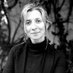 Francesca Albanese, UN SRoPt@FranceskAlbsPalestinians' right to resist is inherent to their right to exist as a people. An unlawful act of resistance does not make the resistance unlawful. An unlawful act of an unlawful occupation makes the occupation more unlawful (and the list on the desk of the ICC Prosecutor longer)4:47 AM · Aug 8, 2022·Twitter Web App